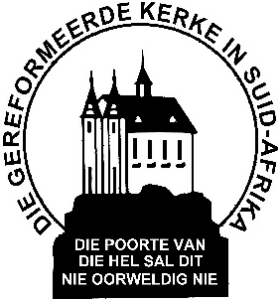 Beroepsbrief vir kombinasieberoepe - byvoegsel(Acta 1939:36-38)1	Die jaarlikse traktement is R ______, waarvan A bydra R ______, B R ______ en C R ________2	B en C stort hulle traktementsbydrae in die kas van A, terwyl die kassier van A aan die leraar uitkeer. A is verplig om sy eie deel uit te keer plus wat van B en C ontvang is. (Elke gemeente is deur sy kerkraad verantwoordelik vir traktementsuitkering aan die predikant). Hierdie uitkerings geskied vooruit; maandeliks of kwartaalsgewys.3	Woning vir die leraar word verskaf deur A (terwyl B en C vir hierdie doel bydra onderskeidelik R ______ en R ______ (terwyl B en C geen verpligtings in hierdie verband het nie). A, B en C dra vir belastings op die pastorie by in die verhouding van hul traktementsbydrae (A betaal ook die belasting op die pastorie).4	A is geregtig op 'n maksimum van _____ Sondae, B op 'n maksimum van _____ Sondae, C op 'n maksimum van _____ Sondae. (In al die gevalle moet hierby verstaan word: plus herderlike werk). Aan die leraar word _____ Sondae toegestaan as verlof.5	Elke gemeente dra afsonderlik die reiskoste vir werk wat in sy diens gedoen is.6	Die vervoer van die leraar sal as volg gereël word: (dit word gereël op die eerste gekombineerde vergadering).7.1	Die leraar is aan A, B en C gelykelik verbonde en is geregtig op die gebruik van die sakramente in almal, terwyl hy ook keurstem het op die vergaderings.7.2	Die leraar word afgevaardig na die meerdere vergaderings deur die gemeente waar hy woon (Acta 1897: ; Vgl. ook Acta 1958:135, art. 71). Dieselfde reël geld as sy gemeentes onder twee of meer klassisse ressorteer. Aanbeveel word dat hy die ander klassisse met adviserende stem sal bywoon (vgl. art. 42 KO) (Acta 1939:222).8	Gekombineerde kerkraadsvergaderings word gehou wanneer die leraar dit nodig ag, of wanneer een van die kerkrade daarom vra. (Gekombineerde kerkraadsvergaderings word jaarliks gehou).9	Gekombineerde kerkraadsvergaderinge bestaan uit al die kerkraadslede van die betrokke gemeentes of uit 'n gelyke aantal deputate van elke gemeente. Alle besluite sal geneem word met instemming van die kerkrade wedersyds en nie met blote meerderheid van stemme nie. Ingeval van ernstige verskil sal die hulp van genabuurde kerkrade of van die klassis ingeroep word.10	Alle sake wat die persoon of die amp van die leraar raak (veral in die geval van 'n eventuele tughandeling), sal alleenlik op 'n gekombineerde kerkraadsvergadering behandel word.11	Hierdie kombinasie-akte bly van krag solank as die beroepe leraar aan die gekombineerde gemeentes verbonde bly. (Hierdie kombinasie-akte bly van krag vir _____ jaar, met die uitdruklike verstandhouding dat na verbreking van die huidige kombinasie, gemeentes A en B (of B en C, na die geval mag wees) die leraar vir hulle rekening neem op dieselfde voorwaardes as wat bo gestipuleer is).12	Wat emeritaatsgelde en die versorging van die predikantsweduwee en -wese betref vgl. die bepalings hieromtrent in die konsep-begeleidende brief by ŉ beroepsbrief (bylaes bl. ).13	Herreëlings van die bepalings van hierdie akte kan van tyd tot tyd gemaak word (na die eis van omstandighede) deur 'n gekombineerde kerkraadsvergadering, mits alle betrokke partye daarmee instem._______________	_______________
Voorsitter	Skriba